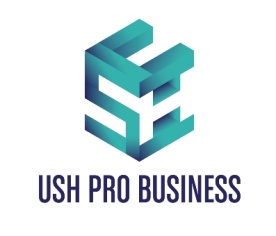 Formular  CONFIRMARE A PARTICIPARIIla intalnirea„SUERD-programe si proiecte de interes comun pentru mediul academic si mediul de afaceri”  (Program TRANSNATIONAL DUNAREA)- 07 Iulie 2016-07 Iulie 2016,   Str. Nicolae Iorga  nr 34-36, Et 1, sector 1, Bucuresti, ora 09.45 (fosta Ambasada Canadei)Va   rugam    sa   completati   formularul   de   mai   :Confirmam prin prezenta participarea urmatorilor reprezentanti din partea companiei/organizatiei:Alte informatii:„ SUERD- Program Transnational Dunarea” -  07 iulie 2016_____________________________________________________________________________Formularul de participare se va trimite până la data de  06.07.2016 la adresa de email iliecristina19@yahoo.comParteneri media:             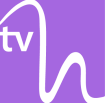 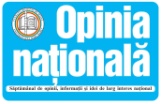 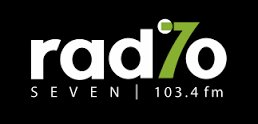 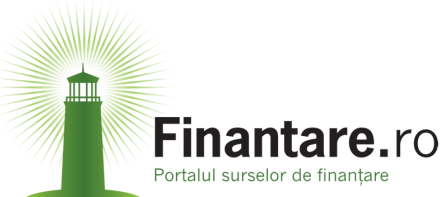 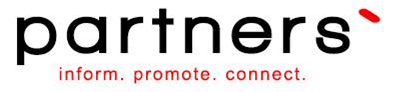 Datecompanie / organizatieDenumire:Datecompanie / organizatieCUI / Nr Reg Com:Datecompanie / organizatieCont:Datecompanie / organizatieBanca:Datecompanie / organizatieAdresa:Datecompanie / organizatieTelefon:Datecompanie / organizatieE-mail:Datecompanie / organizatieWeb: DateparticipantiNr.Nume si prenumeFunctiaDateparticipanti1.Dateparticipanti2.Dateparticipanti3.Descrieti succint produsul / serviciulpe care il produceti / comercializati